AANVRAAGFORMULIER FONDS WELZIJN SCHEVENINGSE SENIOREN
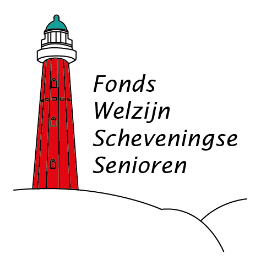 GEGEVENS AANVRAGER Organisatie: 		Contactpersoon: 	Telefoonnummer: 	E-mailadres: 		Website: 		KvK-nummer: 		IBAN-nummer: 		PROJECTPLAN
Doelstelling van het project: 
Doelgroep(-en): 
Omschrijving van het plan:
Waarom is uw project van belang?
Looptijd (start- en einddatum):
Inzet vrijwilligers:
Samenwerkingspartners:
Sterke en zwakke punten van het project:
Verwachte resultaten:
Begroting: 
Zijn er verwachte inkomsten?
Zijn er andere fondsen aangeschreven?
Eventuele offertes: